VSTUPNÍ ČÁSTNázev moduluTělesná cvičení a pohybové hry (H)Kód moduluZD-m-3/AG98Typ vzděláváníVšeobecné vzděláváníTyp moduluvšeobecně vzdělávacíVyužitelnost vzdělávacího moduluKategorie dosaženého vzděláníH (EQF úroveň 3)Vzdělávací oblastiZD - Člověk, jeho osobnost, zdraví a bezpečíKomplexní úlohaObory vzdělání - poznámkyDélka modulu (počet hodin)16Poznámka k délce moduluPlatnost modulu od30. 04. 2020Platnost modulu doVstupní předpokladyModul je bez nároku na předchozí znalosti a dovednosti.JÁDRO MODULUCharakteristika moduluObsahový okruh: Tělesná výchovaObsahový podokruh: Tělesná cvičení a pohybové hryCílem modulu je seznámit žáky se základy tělesných cvičení vedoucích k regeneraci tělesných a duševních sil, k relaxaci, ale i k rozvoji zdatnosti a kondice. Dále si vyzkouší a osvojí vybrané pohybové hry, jejich pravidla, která dokáže upravovat nebo vymýšlet různé varianty, základy názvosloví základních poloh a pohybů.Očekávané výsledky učenía) rozcvičí se před hlavní pohybovou činností a ukončí ji v souladu s hlavní pohybovou činnostíb) zvládá v souladu s individuálními předpoklady osvojované pohybové dovednosti, vybrané pohybové hry a jejich pravidlac) posoudí provedení osvojované pohybové činnosti, vysvětlí význam prováděných činností, označí zjevné nedostatkyd) užívá základy názvosloví základních poloh a pohybůObsah vzdělávání (rozpis učiva)a) relaxační cvičeníb) kompenzační cvičeníc) koordinační cvičeníd) kondiční cvičeníe) pohybové hryUčební činnosti žáků a strategie výukyOsvojí si a samostatně zvládne různá tělesná cvičení a pohybové hry.Osvojí si přípravu na tyto pohybové činnosti a jejich ukončení, správné názvosloví, dodržování pravidel a základních myšlenek fair play.Osvojí si vybrané pohybové hry, jejich pravidla, která dokáže upravovat, vymýšlet různé varianty či je samostatně vyhledávat.Zařazení do učebního plánu, ročníkVÝSTUPNÍ ČÁSTZpůsob ověřování dosažených výsledkůAd Očekávané výsledky učenía) rozcvičí se před hlavní pohybovou činností a ukončí ji v souladu s hlavní pohybovou činnostípraktické předvedení, subjektivní posouzení učitelem;b) zvládá v souladu s individuálními předpoklady osvojované pohybové dovednosti, vybrané pohybové hry a jejich pravidlapraktické předvedení, subjektivní posouzení učitelem;c) posoudí provedení osvojované pohybové činnosti, vysvětlí význam prováděných činností, označí zjevné nedostatky ostatních cvičencůpraktické předvedení, subjektivní posouzení učitelem;d) užívá základy názvosloví základních poloh a pohybůpraktické předvedení, subjektivní posouzení učitelemKritéria hodnoceníAd Očekávané výsledky učenía) rozcvičí se před hlavní pohybovou činností a ukončí ji v souladu s hlavní pohybovou činnostípředvede alespoň 8 rozcvičovacích cviků (průpravných her), které jsou v souladu s náplní hlavní činnosti;b) zvládá v souladu s individuálními předpoklady osvojované pohybové dovednosti, vybrané pohybové hry a jejich pravidlazvládne předvést vybraná tělesná cvičení, na každý druh cvičení dokáže předvést šest cviků v dostatečně správném provedení a v souladu s individuálními předpoklady;dokáže přiřadit jednotlivé cviky ke svalovým partiím, které jsou při cviku nejvíce využívány;  zvládne pohybové dovednosti vybraných pohybových her, jejich pravidla včetně různých modifikací;c) posoudí provedení osvojované pohybové činnosti, vysvětlí význam prováděných činností, označí zjevné nedostatkydokáže rozlišit dobré a špatné provedení pohybové činnosti a dokáže popsat, kde jsou zjevné nedostatky v provedení;      d) užívá základy názvosloví základních poloh a pohybůsprávně používá názvoslovíDoporučená literaturaPoznámkyDoporučené rozložení výuky: ideální rozvržení 6 hodin v ročníku v řadě, vždy ve 3 navazujících týdnech; lze rozvrhnout podle potřeb školy i jinak.Obsahové upřesněníVV - Všeobecné vzděláváníMateriál vznikl v rámci projektu Modernizace odborného vzdělávání (MOV), který byl spolufinancován z Evropských strukturálních a investičních fondů a jehož realizaci zajišťoval Národní pedagogický institut České republiky. Autorem materiálu a všech jeho částí, není-li uvedeno jinak, je Vít Somr. Creative Commons CC BY SA 4.0 – Uveďte původ – Zachovejte licenci 4.0 Mezinárodní.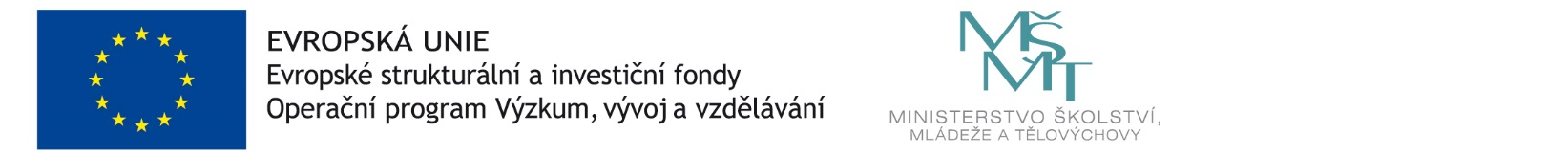 